Приложение 1 Заявка на обучениеОформляется на фирменном бланке организации!!!З А Я В К А на обучение работников организации по программе:поставить галочку в нужном квадратикеСписок работников, направляемых на обучение Для зачисления в группу заполненную заявку необходимо переслать:г. Уфа, 8(347) 251-11-52 или на e-mail: 2511152@mail.ru www.cppk.lcНеобходимо приложить копию паспорта и копию документа об образовании (диплома)Директору АНО ДПО«Центр профессиональной подготовки кадров» О. А. Чанышевой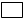 Контролер технического состояния автотранспортных средств (256ч)Контролер технического состояния автотранспортных средств (256ч)Контролер технического состояния автотранспортных средств (256ч)Контролер технического состояния автотранспортных средств (256ч)Контролер технического состояния автотранспортных средств (256ч)Контролер технического состояния автотранспортных средств (256ч)Контролер технического состояния автотранспортных средств (256ч)Контролер технического состояния автотранспортных средств (256ч)Контролер технического состояния автотранспортных средств (256ч)Контролер технического состояния автотранспортных средств (256ч)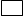 Диспетчер автомобильного и городского наземного электрического транспорта (256ч)Диспетчер автомобильного и городского наземного электрического транспорта (256ч)Диспетчер автомобильного и городского наземного электрического транспорта (256ч)Диспетчер автомобильного и городского наземного электрического транспорта (256ч)Диспетчер автомобильного и городского наземного электрического транспорта (256ч)Диспетчер автомобильного и городского наземного электрического транспорта (256ч)Диспетчер автомобильного и городского наземного электрического транспорта (256ч)Диспетчер автомобильного и городского наземного электрического транспорта (256ч)Диспетчер автомобильного и городского наземного электрического транспорта (256ч)Диспетчер автомобильного и городского наземного электрического транспорта (256ч)Специалист, ответственный за обеспечение безопасности дорожного движения (256ч)Специалист, ответственный за обеспечение безопасности дорожного движения (256ч)Специалист, ответственный за обеспечение безопасности дорожного движения (256ч)Специалист, ответственный за обеспечение безопасности дорожного движения (256ч)Специалист, ответственный за обеспечение безопасности дорожного движения (256ч)Специалист, ответственный за обеспечение безопасности дорожного движения (256ч)Специалист, ответственный за обеспечение безопасности дорожного движения (256ч)Специалист, ответственный за обеспечение безопасности дорожного движения (256ч)Специалист, ответственный за обеспечение безопасности дорожного движения (256ч)Специалист, ответственный за обеспечение безопасности дорожного движения (256ч)Контролер технического состояния городского наземного электрического транспорта (256ч)Контролер технического состояния городского наземного электрического транспорта (256ч)Контролер технического состояния городского наземного электрического транспорта (256ч)Контролер технического состояния городского наземного электрического транспорта (256ч)Контролер технического состояния городского наземного электрического транспорта (256ч)Контролер технического состояния городского наземного электрического транспорта (256ч)Контролер технического состояния городского наземного электрического транспорта (256ч)Контролер технического состояния городского наземного электрического транспорта (256ч)Контролер технического состояния городского наземного электрического транспорта (256ч)Контролер технического состояния городского наземного электрического транспорта (256ч)Предаттестационная подготовка лиц, занимающих должности исполнительных руководителей и специалистов по БДД (48ч.)Предаттестационная подготовка лиц, занимающих должности исполнительных руководителей и специалистов по БДД (48ч.)Предаттестационная подготовка лиц, занимающих должности исполнительных руководителей и специалистов по БДД (48ч.)Предаттестационная подготовка лиц, занимающих должности исполнительных руководителей и специалистов по БДД (48ч.)Предаттестационная подготовка лиц, занимающих должности исполнительных руководителей и специалистов по БДД (48ч.)Предаттестационная подготовка лиц, занимающих должности исполнительных руководителей и специалистов по БДД (48ч.)Предаттестационная подготовка лиц, занимающих должности исполнительных руководителей и специалистов по БДД (48ч.)Предаттестационная подготовка лиц, занимающих должности исполнительных руководителей и специалистов по БДД (48ч.)Предаттестационная подготовка лиц, занимающих должности исполнительных руководителей и специалистов по БДД (48ч.)Предаттестационная подготовка лиц, занимающих должности исполнительных руководителей и специалистов по БДД (48ч.)Название организации (полное и сокращенное)Название организации (полное и сокращенное)Название организации (полное и сокращенное)Название организации (полное и сокращенное)Название организации (полное и сокращенное)Название организации (полное и сокращенное)Название организации (полное и сокращенное)Название организации (полное и сокращенное)Название организации (полное и сокращенное)Название организации (полное и сокращенное)Название организации (полное и сокращенное)Должность и ФИО руководителя организации, подписывающего договорДолжность и ФИО руководителя организации, подписывающего договорДолжность и ФИО руководителя организации, подписывающего договорДолжность и ФИО руководителя организации, подписывающего договорДолжность и ФИО руководителя организации, подписывающего договорДолжность и ФИО руководителя организации, подписывающего договорДолжность и ФИО руководителя организации, подписывающего договорДолжность и ФИО руководителя организации, подписывающего договорДолжность и ФИО руководителя организации, подписывающего договорКонтактное лицо: ФИОКонтактное лицо: ФИОКонтактное лицо: ФИОтел.тел.Телефон, код города:Телефон, код города:ФаксИНН КППЮридический адрес организации:Юридический адрес организации:Юридический адрес организации:Юридический адрес организации:Юридический адрес организации:                                                                                                                                                 E-mail                                                                                                                                                 E-mail                                                                                                                                                 E-mail                                                                                                                                                 E-mail                                                                                                                                                 E-mail                                                                                                                                                 E-mail                                                                                                                                                 E-mail                                                                                                                                                 E-mail                                                                                                                                                 E-mail                                                                                                                                                 E-mail                                                                                                                                                 E-mailПочтовый адрес организации:Почтовый адрес организации:Почтовый адрес организации:Почтовый адрес организации:Программа обучения:   поставить галочку в нужном квадратикеПрограмма обучения:   поставить галочку в нужном квадратикеПрограмма обучения:   поставить галочку в нужном квадратикеПрограмма обучения:   поставить галочку в нужном квадратикеПрограмма обучения:   поставить галочку в нужном квадратикеПрограмма обучения:   поставить галочку в нужном квадратикеПрограмма обучения:   поставить галочку в нужном квадратикеПрограмма обучения:   поставить галочку в нужном квадратикеПрограмма обучения:   поставить галочку в нужном квадратикеПрограмма обучения:   поставить галочку в нужном квадратикеПрограмма обучения:   поставить галочку в нужном квадратике          Профессиональная переподготовка          Профессиональная переподготовка          Профессиональная переподготовка          Профессиональная переподготовка          Профессиональная переподготовка          Профессиональная переподготовка          Профессиональная переподготовка          Профессиональная переподготовка          Профессиональная переподготовка          Профессиональная переподготовка          Профессиональная переподготовка          Повышение квалификации          Повышение квалификации          Повышение квалификации          Повышение квалификации          Повышение квалификации          Повышение квалификации          Повышение квалификации          Повышение квалификации          Повышение квалификации          Повышение квалификации          Повышение квалификацииФорма обучения:           поставить галочку в нужном квадратикеФорма обучения:           поставить галочку в нужном квадратикеФорма обучения:           поставить галочку в нужном квадратикеФорма обучения:           поставить галочку в нужном квадратикеФорма обучения:           поставить галочку в нужном квадратикеФорма обучения:           поставить галочку в нужном квадратикеФорма обучения:           поставить галочку в нужном квадратикеФорма обучения:           поставить галочку в нужном квадратикеФорма обучения:           поставить галочку в нужном квадратикеФорма обучения:           поставить галочку в нужном квадратикеФорма обучения:           поставить галочку в нужном квадратике          Очно          Очно          Очно          Очно          Очно          Очно          Очно          Очно          Очно          Очно          Очно          С применением дистанционных технологий          С применением дистанционных технологий          С применением дистанционных технологий          С применением дистанционных технологий          С применением дистанционных технологий          С применением дистанционных технологий          С применением дистанционных технологий          С применением дистанционных технологий          С применением дистанционных технологий          С применением дистанционных технологий          С применением дистанционных технологий№ п/пФамилия, имя, отчествоДата рождения/СНИЛСДолжность, профессияДолжность, профессияДолжность, профессияОбразование обучающегося(какие учебные заведения окончил, квалификация, Серия и номер диплома, фамилия, указанная  в дипломе)Руководитель организацииРуководитель организацииРуководитель организации//М.П.М.П.М.П.